Тэма: “Звонкія і глухія зычныя гукі. Іх абазначэнне на пісьме”Мэты: устанавіць адпаведнасць паміж паняццямі “парныя звонкія і глухія зычныя гукі” ў беларускай мове і “парные звонкие и глухие согласные” ў рускай мове, іх адрозненні ў вылучэнні парных па звонкасці і глухасці зычных у рускай і беларускай мовах, засвойваць пары па звонкасці і глухасці ў беларускай мове, назіраць за іх вымаўленнем і абазначэннем на пісьме;развіваць фанематычны слых, памяць, пашыраць слоўнікавы запас вучняў;выхоўваць любоў і павагу да маці.Абсталяванне: Свірыдзенка, В. І. Беларуская мова: вучэб. дапам. для 2-га кл. агульнаадукац. устаноў з рус. мовай навучання. У 2 ч. Ч. 2 / В. І. Свірыдзенка . – Мінск : Нац. ін-т адукацыі, 2015. – 120 с.: іл.; карткі “парныя звонкія і глухія зычныя гукі”; карткі “няпарныя звонкія і глухія зычныя гукі”; карткі для самастойнай работы; малюнкі кветка, сонейка, павука, маланкі, матылька, хмаркі, усмешкі, малюнак брамы.Ход урока:Арганізацыйны момант.– Сядайце, калі ласка!Сёння вас чакае казка!Праверка дамашняга задання.Практ. 60, стар. 35.– Прачытайце верш. Назавіце спачатку словы з цвёрдым гукам [ц] (моцны, пацалунак), а потым з мяккім гукам [ц’]. (пацешка)Чыстапісанне.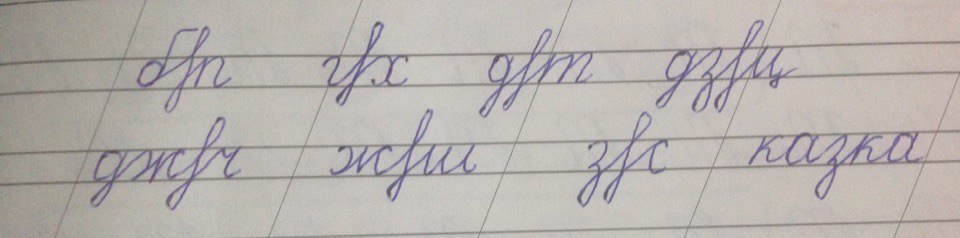 – Паглядзіце на дошку. Якія літары вы бачыце на першым радку? (б, п, г, х, д, т, дз, ц)– Запішыце першы радок у сшытак.– Запішыце другі радок у сшытак. Якое слова запісана на дошцы? (казка)– Складзіце сказ з гэтым словам.Паведамленне новай тэмы ўрока.– Тэма нашага ўрока – “Звонкія i глухія зычныя. Іх абазначэнне на пісьме”.– Нагадайце мне, якія зычныя гукі ў рускай мове з’яўляюцца звонкімі? (гэта зычныя гукі, якія вымаўляюцца з голасам і шумам). Назавіце прыклады звонкіх зычных гукаў у рускай мове. – Успомніце некалькі рускіх слоў з гэтымі гукамі.– А якія зычныя гукі з’яўляюцца глухімі? (якія вымаўляюцца толькі з шумам) Назавіце прыклады.– Успомніце некалькі рускіх слоў з глухімі зычнымі гукамі.– Якія пары звонкіх і глухіх зычных вы ведаеце у рускай мове? (б-п, в-ф, г-к, д-т, з-с, ж-ш, б’-п’, в’-ф’, г’-к’, д’-т’, з’-с’) Якімі літарамі яны абазначаюцца? (пары літар запісваюцца на дошцы).– Паглядзіце на дошку (карткі з парнымі звонкімі і глухімі зычнымі), якія літары мы бачым? Гэтыя пары літар абазначаюць пары гукаў па звонкасці і глухасці. Якія гукі абазначае пара літар ж-ш? (ж-ш) Якія дж-ч? (дж-ч) Якія дз-ц? (дз’-ц’) Якія б-п? (б-п, б’-п’) Якія г-х? (г-х, г’-х’) Якія д-т? (д-т) Якія з-с? (з-с, з’-с’)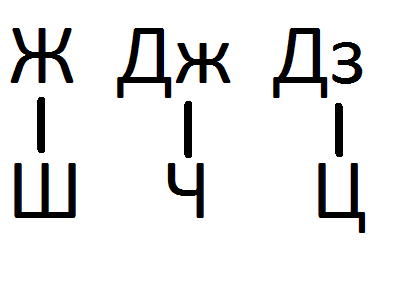 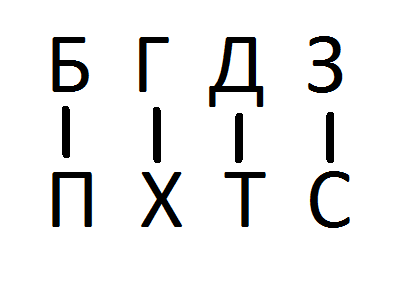 – Параўнайце пары ў рускай і беларускай мовах. Якіх пар няма у рускай мове? (дж-ч, дз’-ц’, г-х, г’-х’) А якіх нама у беларускай мове? (в-ф, в’-ф’, г-к, г’-к’)– Засталіся гукі, якія не маюць пары (карткі з няпарнымі тычнымі гукамі), назавем іх. (к-к’, ц, ф-ф’, л-л’, н-н’, в-в’, м-м’, р, ў)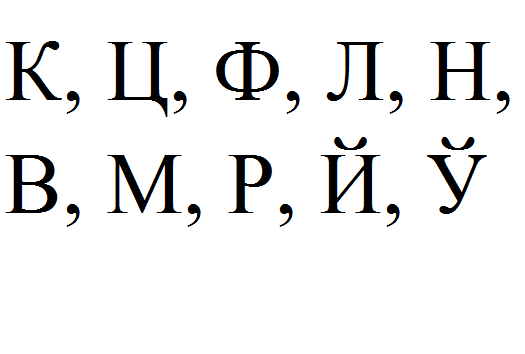 Работа над новым матэрыялам.1. Практ. 61. стар 36. (вусна)– Паслухайце словы. Прачытайце першую пару слоў. (борт-порт)– Назавіце зычны гук у пачатку першага слова. (б)– Як ён вымаўляецца? (звонка, цвёрда)–  Назавіце першы гук другога слова? (п – глухі, цвёрды)– Наступная пара? (зала-сала)– Як вымаўляецца першы гук першага слова,? (звонка і цвёрда)– А другога? (глуха і цвёрда)– Прачытайце правіла на старонцы 36.2. Практ. 62, стар. 37.– Разгледзьце стужку гукаў. Назавіце звонкія зычныя гукі. (б-б’, г-г’, д, дз’, з-з’, дж, ж)  – Назавіце глухія зычныя гукі. (п-п’, х-х’, т-ц’, с-с’, ш-ч)– Назавіце пары звонкіх і глухіх зычных. (б-п, б’-п’, г-х, г’-х’, д-т, дз’-ц’, з-с, з’-с’, ж-ш, дж-ч)– А зараз я буду называць гук, а вы яго пару.3.Практ. 63, стар. 37.– Змяніце ў пачатку слоў звонкія гукі на парныя глухія. Запішыце словы. Падкрэсліце літары. якія абазначаюць глухія гукі ў пачатку слоў.– Прачытайце першае слова. Назавіце першы гук у слове (б’)– Паглядзіце на стужку, назавіце пару гэтага гука. (п’)– Змяніце слова. (піць)– Выйдзі да дошкі і запішы пару слоў. Астатнія пішуць ў сшытак.– Паглядзіце на малюнак, што гэта? (ворота) 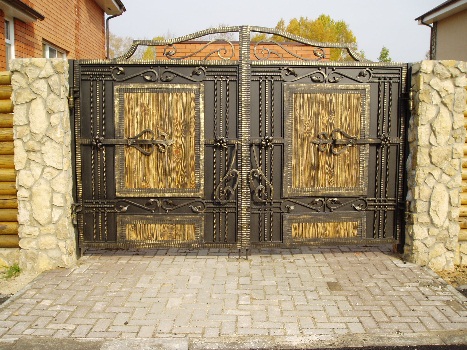 – А па-беларуску ворота – гэта брама.– Паставім націск у слове брАма. – Давайце падзелім слова на склады бра-ма. Колькі складоў у гэтым слове? (2)– На які склад падае націск? (першы)– Ці есць у гэтым слове гукі, якія мы сёння вывучаем? (ёсць) Які гэта гук? (б) А якая яго пара? (п)Фізкультхвілінка.Наша сонейка свеціць вельмі ярка, на яго нельга глядзець. (Моцна заплюшчыць вочы.) А вось сонейка закрыла хмарка. (Дзеці адкрываюць вочы. Паўтарыць некалькі разоў) А давайце ўсе ж такі паглядзім на сонейка, хутка-хутка міргаючы.Замацаванне.1. Работа ў парах.Практ. 64, стар. 37– Прачытайце сказы. Вам патрэбна знайці пары звонкіх-глухіх гукаў.– Групы первага раду знаходзят гукі ў першым сказе, 2 – у 2, 3 – у 3.– Пары першага рада, якія словы выпісалі вы? (Глеб – хлеб)– Пары другога рада, якія словы выпісалі вы? (дзень – цень)– Трэцяга? (бліска – пліска)	– Запішыце ўсе пары слоў у сшытак.2. Калектыўная работаПракт. 65, стар. 38– Паслухайце верш. Якое свята мы адзначаем у пачатку вясны? (8 сакавіка)– Чаму вясна ў Надзі атрымалася падобнай да матулі? (тамушта яна любіць сваю маму)– Спішыце першы сказ. Якія гукі абазначаюць выдзеленыя літары? Назавіце парныя ім звонкія або глухія зычныя гукі. (дз’ –ц’, б-п, с-з, г-х, ж-ш, т-д)– Паглядзіце на дошку, якое слова запісана? (маці)– Якія малюнкі? (сонейка, хмарка, кветка, маланка, павук, вусны, бабочка)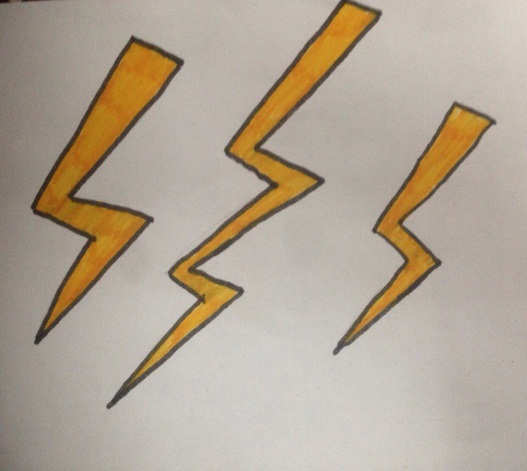 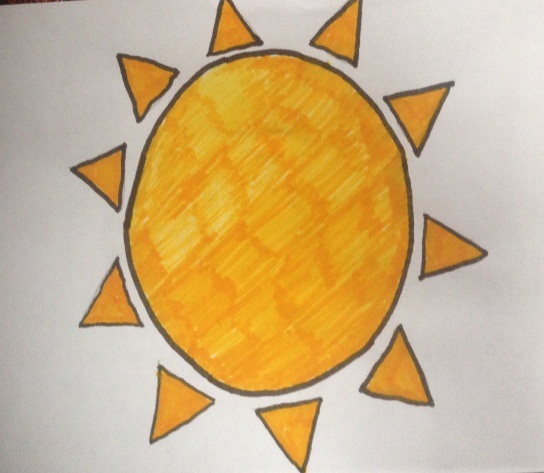 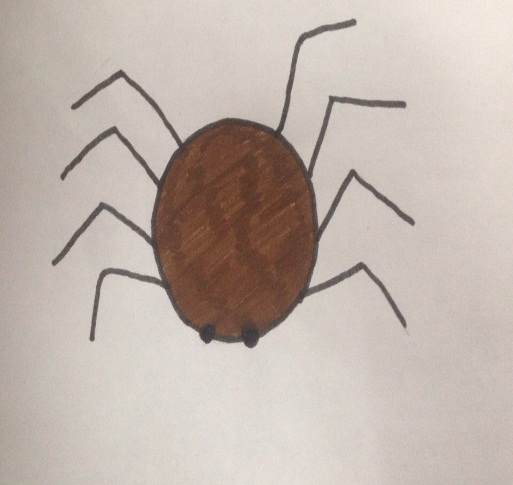 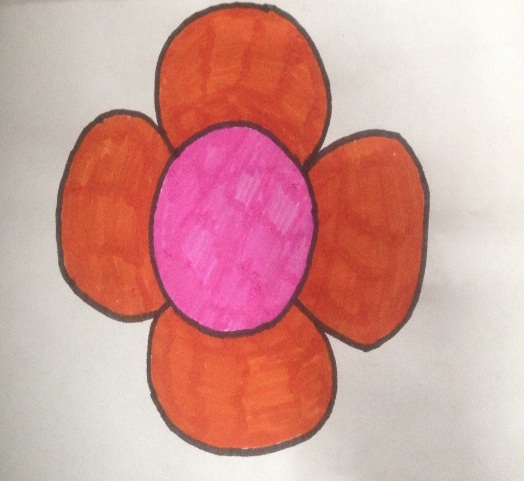 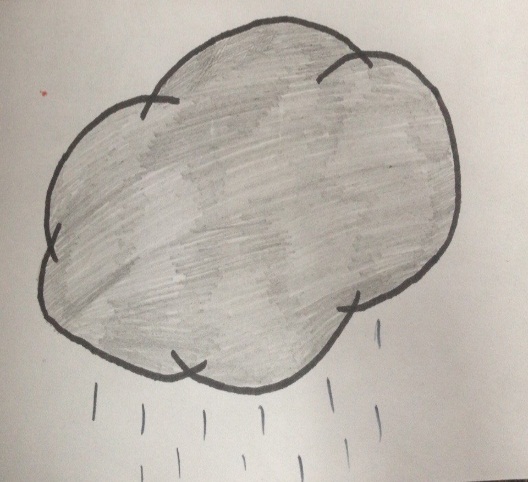 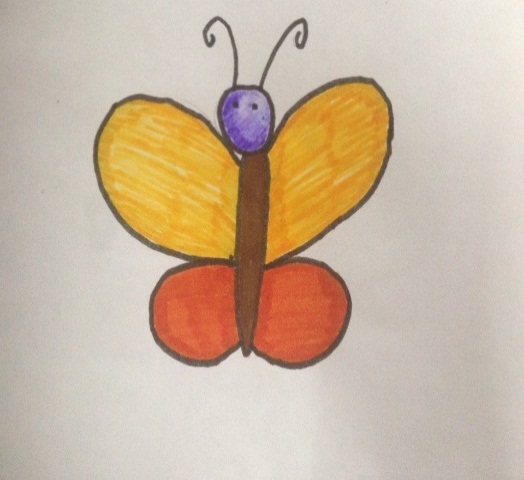 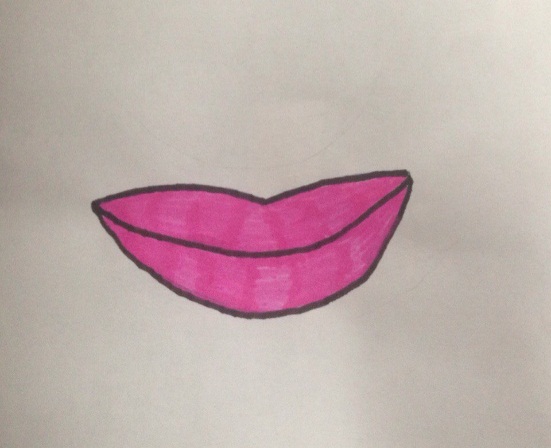 – А калі у нас добра настрой, ці нам весела, на твары з’яўляецца?.. (улыбка)– Па-беларуску усмешка.– А бабочка – матылёк.– Якія вам прыходзяць на памяць словы, пачуцці, калі вы чуеце слова маці?– Паглядзіце на малюнкі, якія можна суаднесці з маці? (кветка, сонейка, усмешка)– Каця, ідзі да дошкі і пераклей малюнкі, якія, па тваім меркаванні, суадносяцца з маці. – Прачытайце словы з верша, якія дапамагаюць апісаць Надзіну маму.– Як вы лічыце, у вашай мамы мілая ўсмешка? А ў вашай маці чароўныя вочы? А можа ў вашай маці ёсць вяснушкі?– Хто зможа апісаць свою маці па-беларуску?3. Самастойная работа.Гульня «Здагадайся сам”.– Вам трэба ўставіць парныя звонкія і глухія літары так, каб атрымаліся пары слоў.(дзень – цень, жыта – шыта, дождж –нож, год – ход)– Давайце праверым, якія словы ў вас атрымаліся. Вынікі ўрока.– Над якой тэмай мы сёння працавалі? (Звонкія і глухія зычныя гукі. Іх абазначэнне на пісьме)– Назавіце парныя зычныя гукi. (ж-ш, дж-ч, дз’-ц’, б-п, б’-п’, г-х, г’-х’, д-т, з-с, з’-с’)– Якіх пар няма ў рускай мове? (дж-ч, дз’-ц’, г-х, г’-х’)– А якіх нама ў беларускай мове? (в-ф, в’-ф’, г-к, г’-к’)– Якія зычныя не маюць пары? (к-к’, ц, ф-ф’, л-л’, н-н’, в-в’, м-м’, р, ў)– З якімі новымі словамі пазнаёміліся? (брама, матыль, усмешка)– Якія словы мы суадносілі з маці? (кветка, сонейка …)Рэфлексія.– Чаму навучыліся на ўроку?– Што больш за ўсё спадабалася?– Што лепш за ўсё атрымалася?Дамашняе заданне.Практ. 67, стар. 39.Ж   ДЖ   Дз   Г             Ш    Ч    Ц   ХЖ   ДЖ   Дз   Г             Ш    Ч    Ц   ХЖ   ДЖ   Дз   Г             Ш    Ч    Ц   ХЖ   ДЖ   Дз   Г             Ш    Ч    Ц   Х…ень…ыта…ождж…од…ень…ытано……од